Invitation to‘Discover Shandong’ TripDear Sir/ Madam, Greetings from China Daily, China’s leading English-language newspaper group and a member of the Asia News Network (ANN)!We would like to invite you to attend the ‘Discover Shandong’ Trip 2017, which is expected to bring you -- renowned journalists and photographers from our distinguished media partners -- to experience and explore the rapid developments of the capital city Jinan, Dongying and Yantai, Shandong province, from July 2 to 8, 2017. Located in the east of China, Shandong province, known as the birthplace of the Confucian culture, is the highly developed province in China. Themed in “Future Energy”, Expo 2017 is scheduled to take place in Astana, Kazakhstan. Shandong province will host the Astana Expo Shandong Week in September to showcase the latest discovery and development of Shandong in green energy and its role in Belt and Road Initiative. To better coordinate media and the event, China Daily is honored to co-host the “Discover Shandong trip 2017” with Shandong Provincial Department of Publicity.  Jinan, Dongying and Yantai are three famous cities in Shandong. Jinan is the capital city of Shandong, in 2017 Jinan city has put forward an action plan to participate in the Silk Road Economic Belt and 21 Century Marine Silk Road, aiming to turn Jinan into a core city along the Belt and Road route, promote higher-level opening up and encourage international and regional cooperation.Dongying will take advantage of its Bohai-Rim location, encourage more companies and enterprises to go out, increase its competitiveness and transfer its advantaged industrial capacity. Under the encouragement of municipal government, a growing number of Dongying companies have started business in the countries and regions along the route. Yantai is an important hub of international trade and maritime transportation along China’s Yellow River Basin and on the west coast of the Pacific.Shandong is attractive to journalists and tourists alike also because of its beautiful scenery and historical resorts. Visiting journalists will have the chance to meet face to face with city leaders to discuss the city’s development, trends and economic policies. China Daily will cover all accommodations and transportation costs during the trip. Please see the itinerary listed below. China Daily looks forward to welcoming you!Yours sincerely,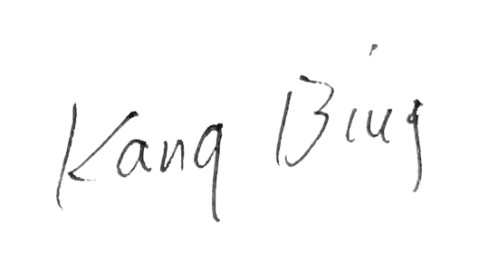 Kang Bing Deputy Editor-in-ChiefChina DailyDate: July 2 to 8, 2017Location: Jinan, Dongying and Yantai, Shandong ProvinceNotes: Both journalists and photographers are welcome for this trip. Business reporter will be our priority, and English communication skill is required.Invited media are expected to publish as many attractive stories as possible in print or online. China Daily will cover all accommodations, transportation and travel insurance during this trip. Visa fees and all other incidental costs (such as extra nights, international telephone calls and faxes, business center services, room service, laundry and mini-bar charges) shall be settled by participants at their own personal expense.Formal dress is required for the welcome dinner and the interviews with cities’ officials.Itinerary**Detailed schedules might change according to actual situations and we will supply it later.Please kindly check the following RSVP form then send it back to Chris: email at bd@chinadaily.com.cn.RSVP Form for Discovering Shandong TripPlease RSVP to Chris by e-mailing bd@chinadaily.com.cn or call at 86-10-6499-5641 before June 10, 2016. To ensure a smooth trip, we would like you to provide all your personal information in the form. We will send you a confirmation letter by email accordingly. For other inquiries, please contact Ms. Chris by e-mail.1. Basic personal information (Items with * are mandatory)*Full Name in Passport:               　   　                   *　□ Mr.  □ Ms.   *Surname:               　   　  *Given name:               　     　 *Nationality:                 　                  *Passport Number:             　   　　　                           *Name of media:                                    *Job title：                 　                      *Passport's date of validity:                       * City of visa issue:                                *Date of birth（DD-MM-YYYY）:                      *E-mail：       　　　　　　　  　　                                  *Mailing address and postcode:                                                                       　　　　　  　         *Tel：                  *Mobile phone：                      *Fax：                       *please list the photographic equipment you will bring:                                            *Please send a copy of your working license and the first page of your passort to Chris’ Email : bd@chinadaily.com.cn2. Air ticketsWe will book round-trip air tickets for all participants. Please fill in the blanks so that we can book the flights according to your requests.*Place of departure:                                  * Estimated time of departure:                                         *Destination of return:                                * Estimated time of return:                                         Please note here if you have any other requests about flight time, cabin seats or airplane food                                                                                                         3. AccommodationWe will arrange hotels for all the confirmed participants. Please note here if you have any allergies or other dietary concerns:                                   If you have any special requests to interview certain people or visit certain companies and sites, please specify here:                                                                      Discover Shandong Trip 2017Discover Shandong Trip 2017Discover Shandong Trip 2017DateTimeSchedule2-JulyAll dayJinan Airport pick up (capital city of Shandong)3-JulyAll DayJinan CityPress conference: Introduction of Shandong, the Astana-Shandong Week, Shandong’s cooperation in new energy with other countries and accomplishment so far in Belt and Road3-JulyAll DayJinan CityVisit companies in wind power and other new energy: e.g. Linuo group3-JulyAll DayJinan CityVisit key companies in Shandong related Belt and Road Initiative: CNHTC group, Inspur 4-July5-JulyMorningBus to Dongying City4-July5-JulyAll DayDongying CityVisit oil-related companies and wind-power export companies: e.g. Kerui group4-July5-JulyAll DayDongying CityVisit Dongying High-tech zone and Dongying port4-July5-JulyAll DayDongying CityExperience Shandong folk culture: e.g. Shandong Opera, traditional literature in Shandong4-July5-JulyAll DayDongying CityVisit Yellow River Delta wetland6-July7-JulyMorningBus to Yantai City6-July7-JulyAll DayYantai CityVisit key oil equipment manufacturing and export companies: e.g. Jereh group, CIMC Raffles6-July7-JulyAll DayYantai CityVisit key companies in Shandong related to Belt and Road Initiative: Changyu International wine city, Yantai wine group6-July7-JulyAll DayYantai CityVisit the underpinned investment projects along the Belt and Road route: Wanhua group, Wanhua Industrial park6-July7-JulyAll DayYantai CityExperience Yantai folk culture8--JulyAll DayDeparture from Yantai International Airport